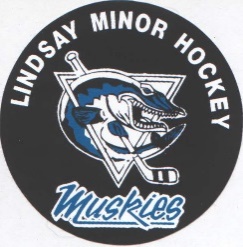 LINDSAY MINOR HOCKEY ASSOCIATIONP.O. Box 193, ,  E-mail info@lindsayminorhockey.comWebsite: www.lindsayminorhockey.comDate:  March 24, 2021Title:  Lindsay Minor Hockey Association Bookkeeping and Accounting ServicesSend Proposal to: James Fagan LMHA DirectorDue Date:   Midnight April 20, 2021Contact Email:  james.fagan@ig.caOrganizational OverviewLMHA is a local minor hockey organization that currently serves approximately 300 annual members within the Lindsay Community.  The budget for LMHA is approximately $220000 and member fees, sponsorship and fundraising generally account for the organizational income.General Description of RequestLMHA seeks to outsource its financial record keeping and reporting, including bookkeeping, accounting and accounts payable/receivable.Specific Information for Request Within ProposalExplanation of Experience, preference will be given to vendors who have experience with small non-profit organizationsAbility to complete scope of Work: Vendors should comment on their ability to complete the scope of work listed belowDetailed Explanation of Costs: Explain in detail how costs are calculated and what organization can expect to pay for services provided (payment for the position will be made by equal installments throughout the year). Level of Collaboration with LMHA Board, generally this position would be working directly with the LMHA President and Treasurer.  Clarify if there would be any more required involvement.Scope of WorkGeneral Terms and ConditionsLMHA requests proposals from companies or individuals with providing outsourced bookkeeping and accounting services to nonprofit organizations or minor sports organizationDelivery of ProposalAll Proposals must be submitted via the email contact listed above.Right to NegotiateLMHA reserves the right to negotiate further terms and conditions, including price, with the highest ranked respondent. If the LMHA board cannot reach a mutually beneficial agreement with the first selected respondent, LMHA reserves the right to enter into negotiations with the next highest ranked respondent and continue the process until an agreement is reached.Inquires/InformationAny questions from prospective bidders concerning requirements of this bid should be submitted to LMHA director James Fagan via email listed aboveCATEGORYTASKFREQUENCYRESOURCEDEPOSITS- Pick up mail, prepare checks - Make Deposit at bank - Record deposits in QB - Record daily deposit summary- Batch Upload to QB - Record / adjust credit card and e-payments1x / week 1x / week 2x / month 1x / week When deposit is prepared2x a monthAs neededBoardBoardOutsourceBoardOutsourceOutsourceOutsourcePAYABLES- Record and print checks from QB - Get signatures, prepare for mail 
- Record auto-pay amounts in QB2x a month2x a month1x a monthBoard BoardOutsourceMONTH END1x a month1x a month1x a month1x a month1x a monthAs NeededOutsourceOutsourceOutsourceOutsourceOutsourceBoard
INVOICING / COLLECTIONS-  Send misc. invoices (events, sponsorships, other items) 1x a monthBoardYEAR-END- Prepare year-end financial statements for Board AnnuallyOutsourceOTHER- Annual Budget Process AnnuallyBoard